ОТЧЁТпо результатам контрольного мероприятия«Проверка законности, эффективности и целесообразности использования средств Дорожного фонда муниципального района «Могойтуйский район» (в том числе: субсидий, предоставленных из Дорожного фонда Забайкальского края бюджету муниципального района) за 2020-2021 годы».(Утверждён 07 ноября 2022 года Председателем КСП МР «Могойтуйский район»)Основание для проведения контрольного мероприятия: Обращение  Контрольно-счетной палаты Забайкальского края  от 23.12.2021 года № 1368-КСП, Положение о Контрольно-счетной палате муниципального района «Могойтуйский район», утвержденное Решением Совета муниципального района «Могойтуйский район» от 10.12.2021 № 17-55 «О Контрольно-счетной палате муниципального района «Могойтуйский район», пункт 1.8. Плана работы Контрольно-счетной палаты муниципального района   «Могойтуйский район» на 2022 год, распоряжение председателя КСП № 6-р от 20 июля 2022 года, № 8-р от 03 октября 2022 года и ст.98  Федерального закона от 05.04.2013 № 44-ФЗ «О контрактной системе в сфере закупок товаров, работ, услуг для обеспечения государственных и муниципальных нужд».Предмет контрольного мероприятия: Анализ муниципальных правовых актов, регулирующих вопросы строительства, реконструкции, ремонта автомобильных дорог местного значения и определяющих порядок расходования бюджетных средств на дорожную деятельность. Соблюдение бюджетного законодательства при использовании средств муниципального Дорожного фонда за 2020-2021 годы. Состояние учета автомобильных дорог местного значения. Выполнение требований статьи 17 Федерального закона от 08.11.2007 N 257- ФЗ «Об автомобильных дорогах и о дорожной деятельности в Российской Федерации и о внесении изменений в отдельные законодательные акты Российской Федерации», в части проведения оценки технического состояния автомобильных дорог. Наличие, обоснованность и целесообразность заключения муниципальных контрактов с поставщиками и подрядчиками. Соблюдение условий заключённых муниципальных контрактов. Фактически достигнутые результаты деятельности при использовании средств муниципального Дорожного фонда.Объекты контрольного мероприятия: -Администрация муниципального района «Могойтуйский район»;-сельское поселение «Ага-Хангил»;-сельское поселение «Боржигантай;-сельское поселение «Догой»;-сельское поселение «Зугалай»;-сельское поселение «Кусоча»;-сельское поселение «Ортуй»;-сельское поселение «Нуринск»-сельское поселение «Усть-Нарин»;-сельское поселение «Ушарбай»;-сельское поселение «Хара-Шибирь»;-сельское поселение «Хила»;-сельское поселение «Цаган-ола»;-сельское поселение «Цаган-Челутай»;-сельское поселение «Цугол».Должностные лица Контрольно-счетной палаты муниципального района «Могойтуйский район», принимавшие участие в проведении контрольного мероприятия: председатель Багдаева Д.Б. и инспектор Норжилов Б.Б.Срок проведения основного этапа контрольного мероприятия:  01.08.2022  по 28.10.2022.Место проведения контрольного мероприятия: Забайкальский край, Могойтуйский район, пгт. Могойтуй, ул. Гагарина, 19.В ходе контрольного мероприятия установлено следующее:          Согласно п. 5 ст. 179.4 БК РФ муниципальный дорожный фонд создается в муниципальных образованиях, органы местного самоуправления которых решают вопросы местного значения в сфере дорожной деятельности, решением представительного органа муниципального образования (за исключением решения о местном бюджете).           Также отмечено, что Порядок формирования и использования бюджетных ассигнований муниципального дорожного фонда устанавливается решением представительного органа муниципального образования.Муниципальный Дорожный фонд формируется за счёт доходов от уплаты акцизов на автомобильный и прямогонный бензин, дизельное топливо, моторные масла для дизельных и (или) карбюраторных (инжекторных) двигателей, производимых на территории Российской Федерации и межбюджетных трансфертов.          В нарушение указанной статьи БК РФ не приняты нормативно-правовые акты о создании муниципального дорожного фонда и Порядок формирования и использования бюджетных ассигнований муниципального дорожного фонда в сельском поселении «Цаган-Ола». Не представлена информация о проведении муниципального контроля за сохранностью автомобильных дорог общего пользования местного значения всеми сельскими поселениями, кроме СП «Цаган-Челутай».Администрацией района не разработан Порядок выдачи специального разрешения на движение по автомобильным дорогам транспортных средств, осуществляющих перевозки опасных грузов, муниципальная программа по осуществлению дорожной деятельности района на 2020-2021 годы не принималась. Также не принимались программы в большинстве сельских поселений, кроме СП «Боржигантай», СП «Зугалай», СП «Ушарбай» и СП «Цугол». Завершена работа по паспортизации автомобильных дорог общего пользования муниципального района «Могойтуйский район». Земельные участки под автомобильными дорогами местного значения прошли процесс межевания, кадастровые паспорта сформированы. Проведение мероприятий по внесению автомобильных дорог на сформированных земельных участках на государственный кадастровый учет линейных объектов-автомобильных дорог не планируется.           В соответствии с частью 4 статьи 15 Федерального закона от 06.10.2003 № 131-ФЗ «Об общих принципах организации местного самоуправления в Российской Федерации» муниципальный район «Могойтуйский район»  Соглашениями о передаче полномочий муниципального района «Могойтуйский район» на уровень сельских поселений   на 2020 и 2021 годы переданы полномочия по решению вопросов местного значения (на 2021 год СП «Ортуй» не заключало Соглашение). Согласно подпункту 2 пункта 1.1 раздела 1 данного Соглашения переданы полномочия:-Дорожная деятельность в отношении автомобильных дорог местного значения в границах населенных пунктов поселения и обеспечение безопасности дорожного движения на них, включая создание и обеспечение функционирования парковок (парковочных) мест;-осуществление муниципального контроля за сохранностью автомобильных дорог местного значения в границах населенных пунктов поселения, организация дорожного движения, а также осуществление иных полномочий в области использования автомобильных дорог и осуществления дорожной деятельности в соответствии с законодательством Российской Федерации. В данных Соглашениях суммы межбюджетных трансфертов на дорожную деятельность указаны. Дополнительными соглашениями доводятся уточненные суммы межбюджетных трансфертов до сельских поселений после внесения изменений в бюджет муниципального района.Неэффективное использование по состоянию на 01.01.2022 установлено в сельских поселениях «Ортуй» и «Зугалай» на общую сумму 124,79 тыс.руб.          Приемка  выполненных работ по  дорожной деятельности за проверяемый период не всеми сельскими поселениями осуществлялась актами приемки выполненных работ произвольной формы, а также справками о стоимости выполненных работ и затрат (КС-3) и актами о приемке выполненных работ и услуг (КС-2), которые должны соответствовать требованиям Постановления Госкомстата РФ от 11.11.1999 № 100 «Об утверждении унифицированных форм первичной учетной документации по учету работ в капитальном строительстве и ремонтно-строительных работ». В числе таковых СП «Догой», «Зугалай» и «Цугол».            Нарушений Федерального закона от 05.04.2013 № 44-ФЗ «О контрактной системе в сфере закупок товаров, работ услуг для обеспечения государственных и муниципальных нужд» в части  проведения торгов (аукционов) не установлено. Кроме того, в СП «Усть-Нарин» установлено, что в течение шести дней месяца заключены договоры по проведению ремонта дорог с одним и тем же подрядчиком на сумму превышающую 600,0 тыс.руб. Локальный сметные расчеты представлены не всеми объектами.           Всего по муниципальному Дорожному фонду за 2020 год установлен плановый показатель (собственный бюджет) в сумме 32 438 359 руб. 53 коп., а фактическое поступление составило 32 193 969 руб.03 коп. Поступило акцизов на автомобильный бензин 13 085 979,50 рублей, при плане 13 330 370,0 рублей. Также поступили межбюджетные трансферты на  19 107 989,53 рублей (Субсидии бюджетам муниципальных районов, городских округов, городских поселений на строительство, реконструкцию, капитальный ремонт и ремонт автомобильных дорог общего пользования – 10 710 389,53 рублей, иные межбюджетные трансферты на реализацию мероприятий планов социального развития центров экономического роста субъектов Российской Федерации, входящих в состав Дальневосточного федерального округа (Мероприятие 4) – 8 397 600,00 рублей).Всего расходы за счет средств дорожного фонда муниципального района  составили 5 045 293,20 рублей при плане 5 332 753,7 рублей, в том числе по коду БК 0409 0000031522 – 4 786 316,28 рублей, направлено на софинансирование мероприятий по коду БК 0409 0000055050М – 84 824,24 рублей и по коду БК 0409 00000S4317 – 174 152,68 рублей. За счет средств бюджетов других уровней  - 19 107 989,53 рублей.Выполнены работы за счет субсидий, полученных из бюджета Забайкальского края – 10 051 887,62 рублей.Перечислено средств городскому поселению и сельским поселениям на проведение работ – 17 312 694,83 рублей. Бюджетные ассигнования в виде остатка средств Дорожного фонда на 1 января очередного финансового года направлены на увеличение ассигнований муниципального дорожного фонда очередного финансового года, в т.ч. остатки не использованные в 2020 году городским и сельскими поселениями в сумме  840,9 тыс.руб. согласно п.2.1 Положения о муниципальном дорожном фонде района.         Проведенной проверкой законности, эффективности и целесообразности использования субсидии, предоставленной из Дорожного фонда Забайкальского края бюджету муниципального района «Могойтуйский район» установлено, что  в 2020 году заключены Соглашения между Министерством Забайкальского края и администрацией муниципального района «Могойтуйский район» на общую сумму 10 710 389,53 руб.    Субсидии использованы полностью по целевому назначению. Показатель результативности использования Субсидии - прирост протяженности автодорог общего пользования местного значения на территории Могойтуйского района, соответствующих нормативным требованиям к транспортно-эксплуатационным показателям в результате ремонта автомобильных дорог предусмотрен: Ремонт автодороги переулок Пионерский с.Ушарбай - 0,426 км и Ремонт дорожной одежды по ул.Зугалайская и по ул.Бабушкина в п.Могойтуй – 0,800 км. Всего сумма кассового расхода составила 10 884 542,21 руб., в том числе софинансирование из районного бюджета в размере 174152,68 руб. По иным межбюджетным трансфертам на реализацию мероприятий планов социального развития ЦЭР субъектов РФ, входящих в состав Дальневосточного федерального округа (Мероприятие 4) бюджетные ассигнования составили 8 397 600 руб. в 2020 году, и софинансирование из районного бюджета составило 84 824 руб.24 коп.           Анализ расходования средств Дорожного фонда муниципального района «Могойтуйский район» за 2021 год показал, что бюджетом района предусмотрено поступление средств Дорожного фонда по плану в сумме 42 889 068,08 руб. поступление (доход) составило 43 167 329,76 руб. в том числе поступило акцизов на автомобильный бензин 14 718 261,68 рублей, при плане 14 440 000,0 рублей. Также поступили межбюджетные трансферты на  28 449 068,08 рублей (Субсидии бюджетам муниципальных районов, городских округов, городских поселений на строительство, реконструкцию, капитальный ремонт и ремонт автомобильных дорог общего пользования – 2 337 100,0 рублей, иные межбюджетные трансферты на реализацию мероприятий планов социального развития центров экономического роста субъектов Российской Федерации, входящих в состав Дальневосточного федерального округа (Мероприятие 4) – 26 111 968,08 рублей). Проведенной проверкой законности, эффективности и целесообразности использования субсидии, предоставленных из Дорожного фонда Забайкальского края бюджету муниципального района «Могойтуйский район» установлено, что  в 2021 году заключены Соглашения между Министерством Забайкальского края и администрацией муниципального района «Могойтуйский район» на общую сумму 2 337 100,00 руб. Сумма кассового расхода составила 2 337 100 руб., софинансирование из районного бюджета 259 677 руб.78 коп.Всего расходы за счет средств дорожного фонда муниципального района  составили 11 049 484,35 рублей, в том числе по 0409 0000031522 – 10 526 049,32 рублей, на софинансирование мероприятий по 0409 0000055050 – 263 757,25 рублей, по 0409 00000S4317 – 259 677,78 рублей. Перечислено средств из муниципального дорожного фонда сельским поселениям на проведение работ – 4 291 154,79 рублей, ГП Могойтуй – 1 500 000,0 рублей.Выполнено работ на сумму  28 449 068,08 рублей. Неиспользованный остаток межбюджетного трансферта прошлых лет в сумме 502 049 руб. 51 коп. возвращен в бюджет Забайкальского края 29.04.2021.В 2021 году возвращено в бюджет муниципального района неиспользованные средства дорожного фонда из СП «Цаган-Ола» – 95 126,0 рублей, СП «Нуринск» – 1 560,0 рублей и СП «Ага-Хангил» - 20 руб.43 коп. Всего возвращено сельскими поселениями 96 706 руб.43 коп.Нецелевого использования средства Дорожного фонда за проверяемый период  не установлено.           В проверяемом периоде протяженность автомобильных дорог составляет 652,36 км, из них федерального значения – 56 км, регионального значения – 245 км, муниципального значения 84,36 км, автомобильные дороги в границах поселений – 267 км.           Постановлением администрации муниципального района «Могойтуйский район»  № 204 от 25 мая 2020 года утверждены Перечень дорог общего пользования местного значения муниципального района «Могойтуйский район» с общей протяженностью 84,36 км и Перечень автомобильных дорог общего пользования местного значения городского и сельских поселений с общей протяженностью 267 км.           Согласно раздела 1 Сведений об автомобильных дорогах общего пользования местного значения и искусственных сооружениях на них, находящихся в собственности муниципальных образований по состоянию на 01.01.2022 (Форма № 3-ДГ (мо), утвержденного приказом  Росстата № 392 от 26.08.2015) общая протяженность дорог местного значения составляет 84,5 км., расхождение с Перечнем дорог составляет 0,1 км.По состоянию на 01.01.2021 и на 01.01.2022 на счете 108.51 «Недвижимое имущество, составляющее казну» числятся 4 автомобильные дороги общего пользования местного значения протяженностью 19.495 км, балансовой стоимостью 7093,2 тыс. руб. и остаточной стоимостью 5850,9 тыс.руб.	Установлены расхождения при сопоставлении перечня автомобильных дорог общего пользования местного значения с Перечнем дорог общего пользования местного значения муниципального района «Могойтуйский район», утвержденным постановлением № 204 от 25 мая 2020 года по сельским поселениям «Боржигантай», «Догой», «Цугол» и «Хила». Требуется уточнение данных протяженности, наименовании и идентификационных номерах объектов в Управлении муниципального хозяйства администрации муниципального района «Могойтуйский район».Показатель результативности использования Субсидии - прирост протяженности автодорог общего пользования местного значения на территории Могойтуйского района в 2021 году, соответствующих нормативным требованиям к транспортно-эксплуатационным показателям в результате ремонта автомобильных дорог предусмотрен Приложением № 2 к Дополнительному соглашению  1,788 км с даты заключения Соглашения, из них 0,988 км с начала текущего финансового года.           Согласно данным Отчета о показателях, достигнутых в ходе реализации мероприятий по соглашениям о предоставлении иных межбюджетных трансфертов из дорожного фонда Забайкальского края, мощность в ходе проведения ремонтных работ составила 2,685 км.           Визуальным осмотром участка автомобильных дорог по улицам Якимова и Школьная СП «Цугол» установлены частичная ямочность участков проезжей части дорог, наличие просадки дорожного полотна. Ниже приведены данные участки дорог.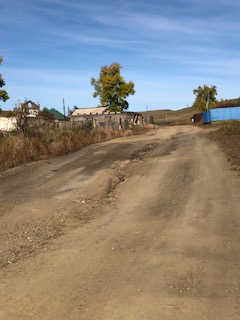 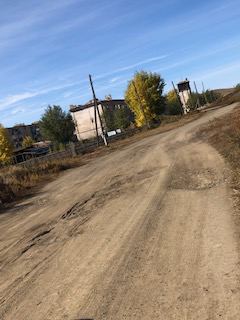  Фото 1. Дорога по улице Якимова     Фото 2. Дорога по улице ШкольнаяПриняты Постановлениями администрации муниципального района «Могойтуйский район» муниципальная программа «Безопасность дорожного движения в муниципальном районе «Могойтуйский район» на 2018-2020 годы» от 16.10.2017 года № 455 и муниципальная программа «Безопасность дорожного движения в муниципальном районе «Могойтуйский район» на 2021-2023 годы» от 16.12.2020 года № 574. Информация по реализации мероприятий данной муниципальной программы на территории МР «Могойтуйский район» в 2020 году отсутствует. Информация по реализации мероприятий МЦП за 2021 год приведена в нижеследующей таблице:Заключение из отчета Управления экономического развития, прогнозирования и имуществом - реализация программы эффективна.        Предоставленными данными Отделения Государственной инспекции безопасности дорожного движения межмуниципального отдела МВД России «Агинский» - ОГИБДД МО МВД России «Агинский» (дислокация Могойтуйский район)  о количестве зарегистрированных ДТП на территории района за период с 2020, 2021 годы и 1 полугодие 2022 года отмечено снижение числа ДТП с сопутствующими неудовлетворительными дорожными условиями (далее - СНДУ). Показатели за анализируемый период представлены нижеследующей таблицей:            Общее количество зафиксированных ДТП в Могойтуйском  районе в 2021 году, выше аналогичного показателя 2020 года на 2 единицы.            Количество ДТП с СНДУ, зависящими от дефектов содержания автомобильных дорог из общего количества ДТП снизилось с 91 до 14 происшествий в течение трех анализируемых периодов. В результате недопустимого уровня содержания дорог в 2020 году в 91 ДТП или 92,8 % от общего количества ДТП погибло 9, ранено 38 человек. Существенное снижение наблюдалось в 2021 году: по сравнению с показателем 2020 года снижение достигло до 23 случаев ДТП с СНДУ на 68 единиц (91-23=68 ДТП), погиб 1 человек, ранено 11. Ежегодно Отчёт об использовании средств муниципального дорожного фонда по Управлению муниципального хозяйства представляется в составе ежегодного сводного отчета работы администрации муниципального района «Могойтуйский район» с указанием основных параметров реализаций мероприятий в истекшем году и в соответствии с п.4.1 Положения о муниципальном дорожном фонде района публикуется в газете муниципального района «Могойтуйский район»  - «Местное время». По направленным Администрации муниципального района «Могойтуйский район» и сельским поселениям актам по результатам контрольного мероприятия возражений в адрес Контрольно-счетной палаты не поступало.          Меры реагирования Контрольно-счетной палаты:Направить отчеты о результатах контрольного мероприятия:- в Совет муниципального района «Могойтуйский район»;- в Администрацию муниципального района «Могойтуйский район».2. Направить информационные письма главам сельским поселений для рассмотрения и принятия мер.3.Направить акты по результатам контрольного мероприятия в Прокуратуру Могойтуйского района.Финансирование    программы, тыс.рублейФинансирование    программы, тыс.рублейМероприятия программыМероприятия программыМероприятия программыОтчет о реализациимуниципальной           программыпо плануфактическиВсегов    том  числе:в    том  числе:Отчет о реализациимуниципальной           программыпо плануфактическиВсеготребуют финансиро-ванияне требуют финансиро-ванияОтчет о реализациимуниципальной           программы  361535,711         11-Финансирование осуществлено на проведение конкурса стендов по «Безопасности дорожного движения» - 23540,00  руб.;на конкурс «строевой подготовки» - 12200,00  руб.№ п.п.Наименование показателя2020 год2021 год1 полугодие  2022 года1.Количество зафиксированных ДТП в Могойтуйском  районе, всего98101552.Количество ДТП с СНДУ, зависящими от дефектов содержания автомобильных дорог из общего количества ДТП9123143.Количество погибших, раненых человек в ДТП в результате недопустимого уровня содержания дорогПогибло-9,ранено-38Погибло-1,ранено-11Погибло-0,ранено-64.Наименование населённых пунктов района, где зафиксировано наибольшее количество ДТП с СНДУФАД Чита-Забайкальск-29; п.Могойтуй-36; Дорога Могойтуй-Сретенск-Олочи-4; с.Ага-Хангил-3; дорога Могойтуй-Боржигантай-1; с.Цаган-Ола-2;дорога Степь-Ортуй-2;с.Цугол-1;с.Ортуй-1;дорога Могойтуй-Ушарбай-1;с.Зугалай-1;с.Боржигантай-1;иные места-9ФАД Чита-Забайкальск-3,п.Могойтуй-19;Дорога Могойтуй-Сретенск-Олочи-1ФАД Чита-Забайкальск-1; п.Могойтуй-12; Дорога Могойтуй-Ушарбай-1 